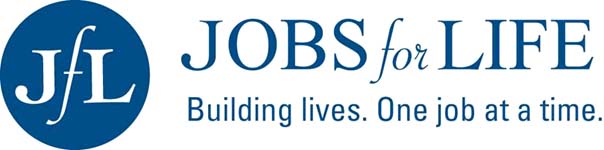 Eight Weeks that Will Change Your Life.As a graduate of Job’s for Life, in just eight weeks you will….Be able to speak more confidently in front of a group.Have a professional resume you will be proud of.Meet with local employers and learn what they look for when hiring.Be prepared and confident in job interviews.Have a clearer picture of what you want in life.Feel better about who you are and where you are going.Have a deeper faith in yourself and God’s plan for you.Classes Meet Tues/Thurs, 6-8pmSept 25th to Nov 15th 2018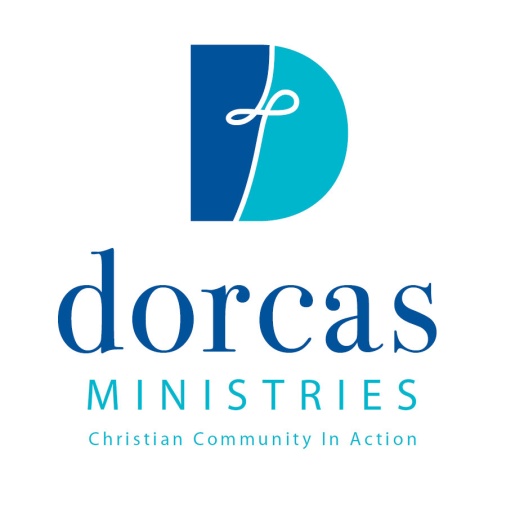 Ready to apply? Get an application from: dorcas-cary.org or in the Crisis Ministry, 187 High House Rd, Cary Plaza Need more info? Give us a call : 919.469.9861, ext. 201 or email: outreach@dorcas-cary.org